Literacy – WALT: write instructions using imperative verbsTuesday Write a letter to Mrs Jackson, telling her all about your Easter weekend, so that she can read what you have been up to. Please write in the past tense and try to include conjunctions (and, but, so, because) and expanded noun phrases (to add more descriptive detail).Challenge – try to include powerful verbs to strengthen your writing. For example: instead of the verb - ‘laughed’, you could use, ‘chuckled’ or giggled’. Here are some other examples: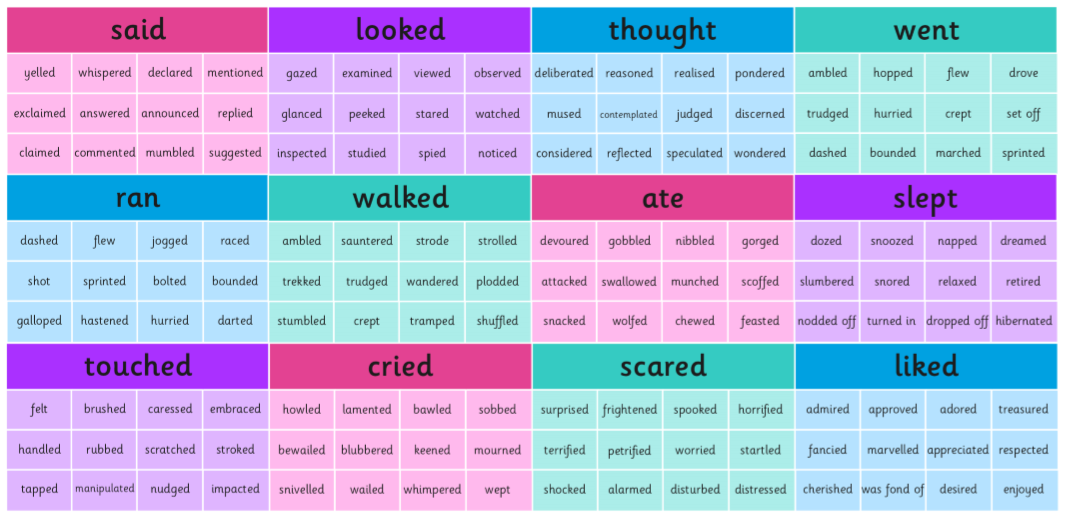 WednesdayThis week we will be looking at how to write instructions, using bossy verbs. Otherwise known as: ‘Imperative Verbs’. Imperative verbs are used to give an order, command someone, or instruct someone on how to do something. They are commonly found within instruction writing. For example: how to catch an alien. The imperative (bossy) verb here would be to ‘catch’.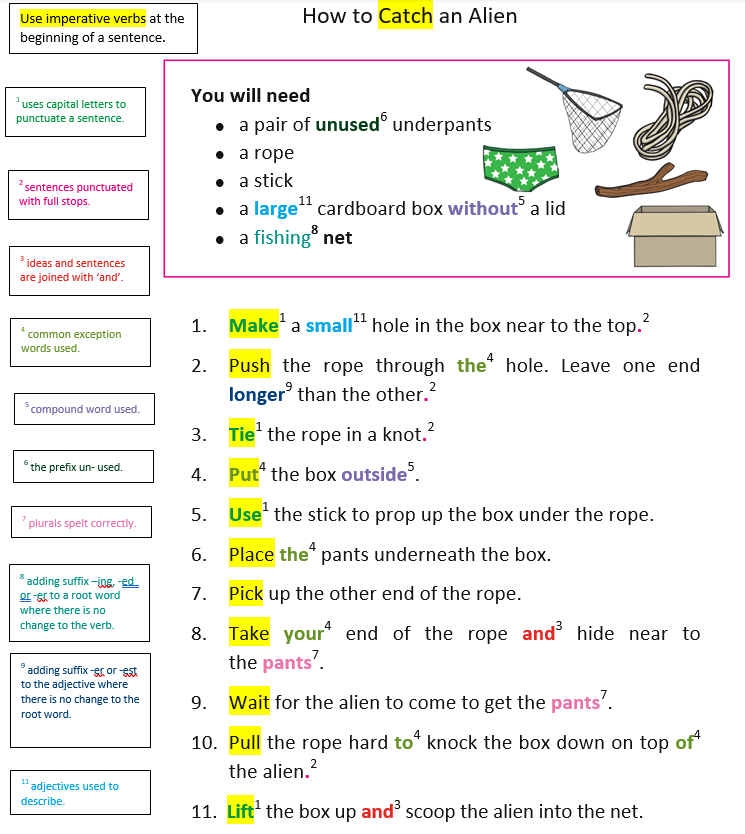 Here are some examples of imperative (bossy) verbs: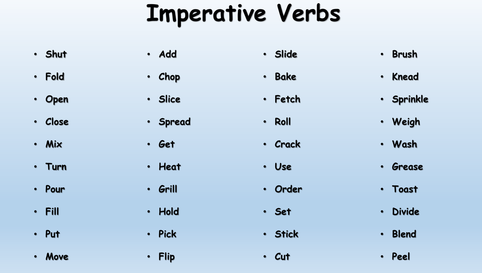 Challenge - Write instructions for an alien to instruct them on how to wash their hands. Think about which imperative verbs would be best to include in your sentences.Thursday Making stress balls – using cornflour and conditionerNote for parents: Please read instructions prior to making the stress balls and verbally talk through the instructions with your child, discussing the imperative verbs as you carry out each action. Maybe children could try highlighting the imperative verbs in the instructions below.Have fun together making stress balls!You will need:BalloonsCornflourConditioner (low cost, own branded supermarket conditioner works well)Mixing BowlWooden spoon (if preferred but not necessary)Instructions:Pour 2 (full) cups of cornflour into the mixing bowlSqueeze half a bottle of conditioner into the middle of the cornflour.Mix the cornflour and conditioner together using hands (can use a wooden spoon if preferred, but it feels great on your hands!) The mixture should be of a smooth consistency and malleable when finished mixing. If not…Add more conditioner or cornflour depending on the consistency.Squeeze, Squash and Mould your dough within your hands.Knead in into different shapes and enjoy exploring!Next, pull open one of your balloons (will need a parent to help) and push your dough inside the balloon. Fill the balloon until you have a sufficient round ball in your hands.Tie a knot in the end of the balloon.10.Finally, wash hands and enjoy playing with your stress ball! FridayFirst, recap (verbally) how you made the stress balls yesterday. Which imperative verbs can you remember using?Now, have a go at writing the instructions for making the stress balls. You could also try baking a cake or making playdough, then try writing the instructions, should you prefer. However, it is important you think about the imperative verbs you need and what they will instruct he reader to do.Mrs Jackson would love to see your instruction writing! LiteracyWrite a diary account of your favourite day over the Easter weekend - past tense, conjunctions, expanded noun phrases, verbsWrite instructions for washing your handsWrite instructions for making stress balls, using bossy verbs.Writing / designing a superhero – why would you choose these powers?MathsShapesConnective model sheets – subtraction (counting backwards)Time – start looking at half past, quarter past and quarter to (we will do more of this after fractions next week)Explore capacity using water (in line with the Songkran festival)R.EMaking links between Christianity beliefs and Buddhism reliefs.Art/CraftDesign and paint a superheroBuild temple sculptures using a variety of available resources (sand, Lego, recycled materials)Draw/paint a Buddhist templeMaking flowers using tissue paperMake an elephant using milk bottle tops (as we have done in class. Could you make a different animal?)PSHESuperheroesManaging stressRe-capping 10 a day – doing something we enjoyHave a water fight with your family.Wash the car / windowsScience / TopicResearch Thailand and the Songkran festivalDiscuss the different uses of waterWater Cycle – design a poster to explain the water cycleStart exploring life cycles – Have a go at drawing a picture of your own ‘human’ life cycle.